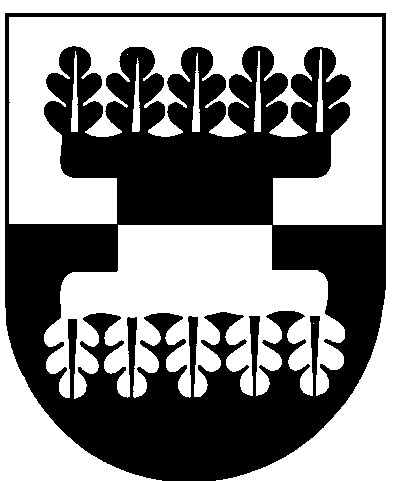 ŠILALĖS RAJONO SAVIVALDYBĖSMERASPOTVARKISDĖL ŠILALĖS RAJONO SAVIVALDYBĖS TARYBOS 31 POSĖDŽIO SUŠAUKIMO2017 m. balandžio 20 d. Nr. T3-35ŠilalėVadovaudamasis Lietuvos Respublikos vietos savivaldos įstatymo 13 straipsnio 4 ir 6 dalimis, 20 straipsnio 2 dalies 1 punktu ir 4 dalimi,šaukiu 2017 m. balandžio 27 d. 14.00 val. Tarybos posėdžių salėje Šilalės rajono savivaldybės tarybos 31-ąjį posėdį.Darbotvarkė:1. Dėl Šilalės rajono savivaldybės administracijos 2016 metų finansų kontrolės būklės ataskaitos.Pranešėja Danguolė Vėlavičiutė2. Dėl Šilalės rajono savivaldybės viešosios bibliotekos nuostatų tvirtinimo.Pranešėja Rasa Kuzminskaitė3. Dėl Kelių priežiūros ir plėtros programos finansavimo lėšų, skirtų Šilalės rajono savivaldybės vietinės reikšmės keliams ir gatvėms tiesti, rekonstruoti, taisyti (remontuoti), prižiūrėti ir saugaus eismo sąlygoms užtikrinti, 2017 metų objektų sąrašo patvirtinimo.Pranešėjas Feliksas Beržinis4. Dėl 2017-2020 m. asfaltuotinų žvyrkelių ruožų per Šilalės rajono savivaldybės gyvenvietes sąrašo pagal prioritetus patvirtinimo.Pranešėjas Feliksas Beržinis5. Dėl leidimo įgyvendinti projektą.Pranešėja Aida Budrikienė6. Dėl pavadinimo suteikimo Šilalės rajono savivaldybės Kaltinėnų seniūnijos Radiškės kaimo gatvei.Pranešėja Aida Budrikienė7. Dėl 2017 metų žemės nuomos mokesčio už valstybinę žemę tarifų nustatymo.Pranešėja Reimunda Kibelienė8. Dėl žemės mokesčio tarifų nustatymo 2018 metams.Pranešėja Reimunda Kibelienė9. Dėl 2017 metų neapmokestinamojo žemės sklypo dydžio nustatymo.Pranešėja Reimunda Kibelienė10. Dėl Šilalės rajono savivaldybės smulkiojo ir vidutinio verslo plėtros programos nuostatų, Šilalės rajono savivaldybės smulkiojo ir vidutinio verslo plėtros programos vertinimo komisijos sudarymo ir jos nuostatų patvirtinimo.Pranešėja Reimunda Kibelienė11. Dėl sutikimo perimti Šilalės rajono savivaldybės nuosavybėn valstybei nuosavybės teise priklausantį materialųjį turtą.Pranešėja Reimunda Kibelienė12. Dėl uždarosios akcinės bendrovės „Šilalės vandenys“ įstatinio kapitalo mažinimo.Pranešėja Reimunda Kibelienė13. Dėl Šilalės rajono savivaldybės tarybos 2010 m. kovo 31 d. sprendimo Nr.T1-72 „Dėl daugiabučių namų šildymo ir karšto vandens sistemų priežiūros maksimalių tarifų nustatymo“ pakeitimo.Pranešėja Reimunda Kibelienė14. Dėl Šilalės rajono savivaldybės tarybos 2007 m. gruodžio 20 d. sprendimo Nr. T1-309 „Dėl Šilalės rajono gyventojams teikiamų paslaugų gerinimo bei atliekų tvarkymo programos“ pakeitimo.Pranešėja Reimunda Kibelienė15. Dėl leidimo išnuomoti socialinį būstą savivaldybės būsto nuomos sąlygomis.Pranešėja Reimunda Kibelienė16. Dėl pritarimo uždarosios akcinės bendrovės ,,Šilalės šilumos tinklai“ direktoriaus 2016 metų veiklos ataskaitai.Pranešėjas Algirdas Šniepis17. Dėl pritarimo uždarosios akcinės bendrovės ,,Šilalės vandenys“ direktoriaus 2016 metų veiklos ataskaitai.Pranešėjas Edmundas Auškalnis18. Dėl pritarimo uždarosios akcinės bendrovės ,,Šilalės autobusų parkas“ direktoriaus 2016 metų veiklos ataskaitai.Pranešėjas Vytautas Norkus19. Dėl pritarimo uždarosios akcinės bendrovės ,,Šilalės knygynas“ direktoriaus 2016 metų veiklos ataskaitai.Pranešėja Rasa Račkauskaitė20. Dėl pritarimo uždarosios akcinės bendrovės ,,Gedmina“ direktoriaus 2016 metų veiklos ataskaitai.Pranešėjas Donatas Grigalis21. Dėl Šilalės rajono savivaldybės viešųjų asmens sveikatos priežiūros įstaigų vadovų mėnesinės algos kintamosios dalies nustatymo.Pranešėjas Valdemaras Jasevičius22. Dėl viešosios įstaigos Šilalės rajono ligoninės 2017 metų siektinų veiklos užduočių patvirtinimo.Pranešėjas Antanas Damulis23. Dėl viešosios įstaigos Šilalės pirminės sveikatos priežiūros centro 2017 metų siektinų veiklos užduočių patvirtinimo.Pranešėja Vida Macevičienė24. Dėl viešosios įstaigos Kaltinėnų pirminės sveikatos priežiūros centro 2017 metų siektinų veiklos užduočių patvirtinimo.Pranešėjas Kornelijus Andrijauskas25. Dėl viešosios įstaigos Kvėdarnos ambulatorijos 2017 metų siektinų veiklos užduočių patvirtinimo.Pranešėja Irena Beržanskienė26. Dėl viešosios įstaigos Laukuvos ambulatorijos 2017 metų siektinų veiklos užduočių patvirtinimo.Pranešėja Ieva Irena Demereckienė27. Dėl viešosios įstaigos Pajūrio ambulatorijos 2017 metų siektinų veiklos užduočių patvirtinimo.Pranešėjas Juozas Vydmantas28. Dėl informacijos apie Jaunimo garantijų iniciatyvos galimybes.Pranešėja Danguolė Jakštienė29. Dėl informacijos apie Šilalės rajono savivaldybės energinio efektyvumo didinimo daugiabučiuose namuose programos vykdymą.Pranešėja Aida Budrikienė30. Dėl Tauragės apskrities vyriausiojo policijos komisariato Šilalės rajono vyriausiojo policijos komisariato informacijos.Pranešėjas Audrius Lukošius31. Dėl Šilalės priešgaisrinės gelbėjimo tarnybos informacijos.Pranešėjas Vaidotas Kėbla32. Dėl VĮ „Tauragės regiono keliai“ Šilalės kelių tarnybos informacijos.Pranešėjai Stasys Būrė ir Jonas Dambrauskas33. Dėl Nacionalinės žemės tarnybos prie Žemės ūkio ministerijos Šilalės skyriaus informacijos.Pranešėjas Romualdas Bukauskas34. Dėl uždarosios akcinės bendrovės Tauragės regiono atliekų tvarkymo centro informacijos.Pranešėjas Kęstutis Komskis35. Dėl uždarosios akcinės bendrovės „Šilalės būstas“ informacijosPranešėjas Aleksas KvederisŠis potvarkis gali būti skundžiamas Lietuvos Respublikos administracinių bylų teisenos įstatymo nustatyta tvarka.MerasJonas GudauskasSUDERINTAAdministracijos direktoriusRaimundas Vaitiekus2017-04-SUDERINTATeisės ir viešosios tvarkos skyriaus kalbos tvarkytojaAldona Špečkauskienė2017-04-SUDERINTATeisės ir viešosios tvarkos skyriaus vedėjaSilva Paulikienė2017-04-ParengėPersonalo ir ūkio skyriaus vyr. specialistėLina Maslauskienė2017-04-20